Hal 	: Pencalonan Diri	  Kepada Yang Terhormat.	  Panitia Seleksi Terbuka Jabatan Calon Dekan Fakultas Ilmu Sosial  UIN Sumatera Utara Medan Periode 2020 – 2024	  di-		Medan  Assalamu’alaikum Wr. Wb.  Saya yang bertanda tangan di bawah ini:  Nama				:  NIP				:  Tempat/Tanggal lahir	:  Pangkat, Gol/Ruang		:  Pendidikan Terakhir		:  Jabatan Fungsional Terakhir	:    Unit Kerja			:Dengan ini mencalonkan diri menjadi Calon Dekan Fakultas Ilmu Sosial UIN Sumatera Utara Medan periode 2020 – 2024.Demikian surat pencalonan diri ini saya sampaikan, atas perhatiannya diucapkan terima kasih.Medan,      Agustus 2022XXXXXXXXXXXXXXXNIP.SURAT PERNYATAANTIDAK SEDANG MENJALANI HUKUMAN DISIPLIN TINGKAT SEDANG SESUAI DENGAN KETENTUAN PERATURAN PERUNDANG-UNDANGANSaya yang bertanda tangan di bawah ini:Nama				:  NIP				:Tempat/Tanggal lahir		:Pangkat, Gol/Ruang		:Pendidikan Terakhir		:Jabatan Fungsional Terakhir	:Unit Kerja			:menyatakan dengan sebenarnya bahwa saya tidak sedang menjalani hukuman disiplin baik tingkat sedang maupun tingkat berat, dan tidak sedang dalam proses pemeriksaan hukuman disiplin sesuai ketentuan peraturan perundang-undangan.Surat pernyataan ini dibuat dengan sebenar-benarnya untuk memenuhi persyaratan dalam rangka mencalonkan diri mengikuti Seleksi Terbuka Jabatan Calon Dekan Fakultas Ilmu Sosial UIN Sumatera Utara Medan periode 2020 – 2024.Medan,     Agustus 2022Yang membuat pernyataan,XXXXXXXXXXXXXXXNIP.SURAT PERNYATAANTIDAK SEDANG DIPIDANA BERDASARKAN PUTUSAN PENGADILAN YANG MEMILIKI KEKUATAN HUKUMAN TETAPSaya yang bertanda tangan di bawah ini:Nama				:  NIP				:Tempat/Tanggal lahir		:Pangkat, Gol/Ruang		:Pendidikan Terakhir		:Jabatan Fungsional Terakhir	:Unit Kerja			:menyatakan dengan sebenarnya bahwa saya tidak sedang dipidana berdasarkan putusan pengadilan yang memiliki kekuatan hukum tetap.Surat pernyataan ini dibuat dengan sebenar-benarnya untuk memenuhi persyaratan dalam rangka mencalonkan diri mengikuti Seleksi Terbuka Jabatan Calon Dekan Fakultas Ilmu Sosial UIN Sumatera Utara Medan periode 2020 – 2024.Medan,     Agustus 2022Yang membuat pernyataan,XXXXXXXXXXXXXXXNIP. SURAT PERNYATAANBERSEDIA BEKERJA SAMA DENGAN REKTOR DAN BERSEDIA DITEMPATKAN PADA SEMUA UNIT KERJA DI LINGKUNGANUIN SUMATERA UTARA MEDANSaya yang bertanda tangan di bawah ini:Nama				:  NIP				:Tempat/Tanggal lahir		:Pangkat, Gol/Ruang		:Pendidikan Terakhir		:Jabatan Fungsional Terakhir	:Unit Kerja			:menyatakan bahwa saya bersedia dan dapat bekerja sama dengan Rektor UIN Sumatera Utara Medan, serta jika saya terpilih menjadi unsur pimpinan, saya bersedia ditempatkan di semua unit kerja di lingkungan  UIN Sumatera Utara Medan.Surat pernyataan ini dibuat dengan sebenar-benarnya untuk memenuhi persyaratan dalam rangka mencalonkan diri mengikuti Seleksi Terbuka Jabatan Calon Dekan Fakultas Ilmu Sosial UIN Sumatera Utara Medan periode 2020 – 2024.Medan,     Agustus 2022Yang membuat pernyataan,XXXXXXXXXXXXXXNIP.I. DATA PRIBADINama Lengkap & Gelar		: NIK				: NIP				:Pangkat, Golongan/Ruang	: Tempat, Tanggal Lahir		: Jenis Kelamin			: Agama				: IslamStatus Perkawinan		: Pendidikan Terakhir		: Jabatan Fungsional Terakhir	: Unit Kerja			: Alamat Rumah	Jalan			: 	Kelurahan/Desa		: Kecamatan		: Kabupaten/Kota	: 	Provinsi			: 	Kode Pos		: 	No. Telepon		: 	No. HP			: 	E-mail			: Keterangan Badan	Tinggi (cm)		: 	Berat Badan (kg)	: 	Golongan Darah	: II. PENDIDIKAN    1. Pendidikan di dalam dan luar negeriIII. RIWAYAT PEKERJAAN   1. Riwayat Kepangkatan  2. Pengalaman Jabatan/PekerjaanIV. TANDA JASA/PENGHARGAANV. PENELITIAN/KARYA ILMIAH	1. Pengalaman Penelitian	2. Pengalaman Karya Tulis Ilmiah (a) Buku/Bab/Jurnal	3. Pengalaman Karya Tulis Ilmiah (b) Makalah/Poster	4. Pengalaman Karya Tulis Ilmiah (c) Penyunting/Editor/Reviewer/ResensiVI. KETERANGAN ORGANISASI1. Semasa mengikuti pendidikan Perguruan Tinggi2. Sesudah selesai pendidikan dan status selama menjadi pegawaiDemikian daftar riwayat hidup ini saya buat dengan sesungguhnya, dan apabila di kemudian hari terdapat keterangan yang tidak benar saya bersedia dituntut di muka pengadilan, serta bersedia menerima segala tindakan yang diambil oleh pemerintah.Medan,    Agustus 2022Yang membuat,XXXXXXXXXXXXNIP.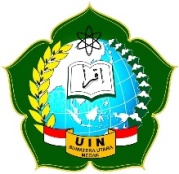 UIN SUMATERA UTARADAFTAR RIWAYAT HIDUP PEGAWAI NEGERI SIPILNoTingkatNama InstitusiJurusanTahun LulusTempatPenandatangan Ijazah12345671SD2SMP3SMA456S-1S-2S-3No.PangkatGol /RuangTgl BerlakuGajiSurat KeputusanSurat KeputusanSurat KeputusanNo.PangkatGol /RuangTgl BerlakuGajiPejabatNomorTgl123456781No.JabatanGol /RuangMulaiSelesaiGajiSurat KeputusanSurat KeputusanSurat KeputusanNo.JabatanGol /RuangMulaiSelesaiGajiPejabatNomorTgl1234567891No.Nama PenghargaanTahunInstitusi/Negara Pemberi12341No.TahunJudul PenelitianJudul PenelitianJabatanSumber Dana1233451No.TahunJudul PenelitianJudul PenelitianJabatanSumber Dana1233451No.TahunJudul PenelitianJudul PenelitianJabatanSumber Dana1233451No.TahunJudul PenelitianJudul PenelitianJabatanSumber Dana1233451No.Nama OrganisasiJabatanMulaiSelesaiTempatNama Pemimpin123456712No.Nama OrganisasiJabatanMulaiSelesaiTempatNama Pemimpin1234567